別紙１FAX送信先:日本農業法人協会政策課　FAX:03-3237-6811※名刺をお貼りいただいても構いません。8/17-18 第2回　次世代農業サミット＜取材申込書＞締切：平成29年8月16日（水）17:00まで8/17-18 第2回　次世代農業サミット＜取材申込書＞締切：平成29年8月16日（水）17:00まで8/17-18 第2回　次世代農業サミット＜取材申込書＞締切：平成29年8月16日（水）17:00まで8/17-18 第2回　次世代農業サミット＜取材申込書＞締切：平成29年8月16日（水）17:00まで媒体名媒体種類　新聞　・　雑誌　・　テレビ　・　ラジオ　・　WEB　・　その他（　　　　　）　新聞　・　雑誌　・　テレビ　・　ラジオ　・　WEB　・　その他（　　　　　）　新聞　・　雑誌　・　テレビ　・　ラジオ　・　WEB　・　その他（　　　　　）カメラ　スチール　・　ムービー　・　無　スチール　・　ムービー　・　無　スチール　・　ムービー　・　無会社名部署名担当人数住所〒〒〒連絡先TEL:　　　　　　　　FAX:　　　　　　　メール:TEL:　　　　　　　　FAX:　　　　　　　メール:TEL:　　　　　　　　FAX:　　　　　　　メール:掲載OA予定日【日時】平成２９年８月１７日（木）１３：００～20：3０１８日（金）  ９：００～15：00【会場】東京ビッグサイト東京都江東区有明３丁目１１−１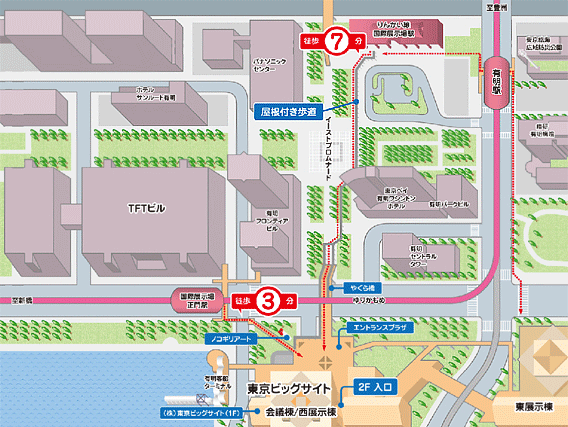 【日時】平成２９年８月１７日（木）１３：００～20：3０１８日（金）  ９：００～15：00【会場】東京ビッグサイト東京都江東区有明３丁目１１−１【日時】平成２９年８月１７日（木）１３：００～20：3０１８日（金）  ９：００～15：00【会場】東京ビッグサイト東京都江東区有明３丁目１１−１【日時】平成２９年８月１７日（木）１３：００～20：3０１８日（金）  ９：００～15：00【会場】東京ビッグサイト東京都江東区有明３丁目１１−１